СВЕДЕНИЯ О КАНДИДАТЕRENSEIGNEMENTS SUR LE CANDIDATЛИЧНЫЕ ДАННЫЕ 	DONNEES PERSONNELLESСВЕДЕНИЯ О ВЫСШЕМ ОБРАЗОВАНИИ ETUDES SUPERIEURES 3.  ОПЫТ РАБОТЫ EXPERIENCE PROFESSIONNELLE 4. ИНОСТРАННЫЕ ЯЗЫКИ LANGUES ETRANGERES При ответе использовать следующие обозначения Répondre en utilisant le code suivant 5. ОПЫТ РАБОТЫ ЗА ГРАНИЦЕЙ ИЛИ С ИНОСТРАННЫМИ ПАРТНЕРАМИ Expériences à l’étranger ou avec des partenaires étrangers 6. ВАШЕ ПРЕДПРИЯТИЕ В РОССИИ VOTRE ENTREPRISE EN RUSSIE Ваша должностьVotre poste...........................................................	Ваши должностные функции Vos fonctions au sein de l’entreprise ...........................................................	...........................................................	...........................................................	Количество Ваших подчиненныхNombre de collaborateurs sous votre responsabilité...........................................................	Основные производимые товары /предоставляемые услуги Vos produits/services principaux...........................................................	...........................................................	...........................................................	Краткое описание Вашей деятельности на российском рынке Вrève description de votre activité sur le marché russe ...........................................................	...........................................................	...........................................................	...........................................................	...........................................................	Ваши основные зарубежные и российские партнеры и конкуренты Vos principaux partenaires et concurrents russes et étrangers...........................................................	...........................................................	Интерес к инвестиционным проектам во Франции, локализация производства во Франции             Projets d’investissement en France, localisation de la production en France...........................................................	...........................................................	7. ОБУЧАЮЩИЙ ВИЗИТ ВО ФРАНЦИЮ VISITE D’ETUDE EN FRANCEКонтекст (почему именно французское предприятие) Contexte (pourquoi choisir une entreprise française)...........................................................	Цель проекта для вашей компании и карьерыObjectifs pour votre entreprise et votre carrière...........................................................	Тип интересующего вас предприятия во ФранцииType d’entreprise que vous souhaiteriez rencontrer en France Нашли ли вы уже предприятия/организации/мероприятия, которые вы хотите посетить в рамках визита?Avez-vous identifié des entreprises/organisations que vous souhaiteriez rencontrer ou des évènements/salons à cibler lors de cette visite ? Ваши ожидания от этого визита Vos attentes vis-à-vis de cette visiteВ чём заключается интерес французской компании в сотрудничестве с вашим предприятием En quoi l’entreprise française peut être intéressée par un partenariat avec votre société ПРОЦЕДУРА ОТБОРАPROCEDURE DE SELECTIONэтаПЫ КОНКУРСНОГО ОТБОРА ETAPES DE  1. Подача документов до Clôture des inscriptions 01/08/20182. Рассмотрение заявок / Телефонные собеседования Examens de dossiers/Entretiens téléphoniques 01/08 – 14/08/20183. Формирование групп Composition des groupesАвгуст 2018 Août 20184. Составление программы визита Elaboration du programme de la visiteАвгуст-сентябрь 2018 Août-septembre 20185. Cтажировки Stages  23/09 – вылет из Москвы и прибытие в Париж. Départ de Moscou et arrivée à Paris  24/09 – Брифинг в Государственном агентстве Business France и знакомство с программой French Tech. Посещение кластера Station F. Journée à l’Agence Business France, présentation de la French Tech.  Visite de la Station F. 25/09 – Посещение предприятий и участие в конференции France Digital Day. Visite des entreprises et participation à France Digital Day.26/09 – Посещение предприятий и выезд в регион. Visite des entreprises et départ en région. 27-28/09 – Программа в региональном представительстве French Tech. Programme dans une région French Tech29/09 – вылет в Москву. Retour à Moscou 6. Продолжительность Durée1 неделя / 1 semaineАнкета кандидата должна быть занесена в системе МОДЕУС, копию анкеты необходимо отправить в Представительство по торговле и инвестициям Посольства Франции в РФ по электронной почте по следующему адресу: Ce dossier doit être renseigné dans MODEUS, copie Bureau Business France en Russie à l’adresse suivante : programmepresidentiel@businessfrance.fr  КОНТАКТНАЯ ИНФОРМАЦИЯ(ТОЛЬКО ДЛЯ ВОПРОСОВ, НЕ ДЛЯ ОТПРАВКИ АНКЕТ!)Представительство по торговле и инвестициям Посольства Франции в РФ (Business France Russie)Анатолий МИРЮК, руководитель направления специальных проектов Телефон: +7 495 937 24 58anatole.miriouk@businessfrance.frОльга Алиссова, Координатор проектов межведомственного сотрудничестваТел. : +7 495 937 15 43, olga.alissova@diplomatie.gouv.fr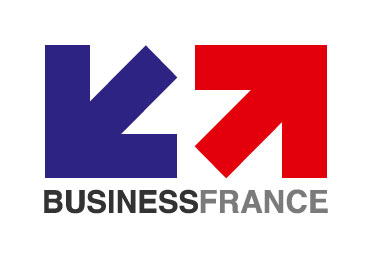 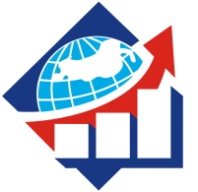 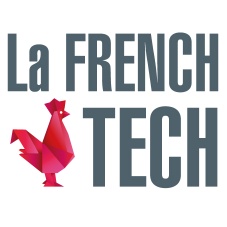 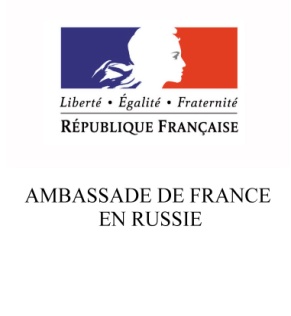 Анкета кандидата - 2018DOSSIER DE CANDIDATURE - 2018Президентская программа подготовки управленческих кадров для организаций народного хозяйства Российской ФедерацииProgramme présidentiel de formation des managers russesОбучающий визит во ФранциюVisite d’étude en Franceтема визита 2018:Программа French Tech и умный город la french tech - la ville intelligenteКрайний срок подачи документовClôture des inscriptions01/08/2018Фамилия:    _____________________________________________Nom : Имя, отчество:     ________________________________________Prénom, Patronyme :Город:         _____________________________________________Ville :Анкета должна  быть заполнена в электронном виде на английском или французском языке.Ce dossier de candidature doit être rempli en anglais ou en français sous format électronique.Фамилия (заглавными буквами)Nom (lettres majuscules)Фамилия (заглавными буквами)Nom (lettres majuscules)Фамилия (заглавными буквами)Nom (lettres majuscules)Фамилия (заглавными буквами)Nom (lettres majuscules)ИмяPrénomИмяPrénomИмяPrénomИмяPrénomДата рождения Date de naissanceМесто и страна рождения   Lieu et pays de naissanceМесто и страна рождения   Lieu et pays de naissanceГражданство NationalitéПолSexe Муж.           Жен. Masculin 	FémininПолSexe Муж.           Жен. Masculin 	FémininПолSexe Муж.           Жен. Masculin 	FémininПолSexe Муж.           Жен. Masculin 	FémininСемейное положение Etat civilХолост (не замужем)  Célibataire          	 	Женат (замужем)  Marié(e)  	Разведен (а)   Divorcé(e)  	              		Иное Autre   Семейное положение Etat civilХолост (не замужем)  Célibataire          	 	Женат (замужем)  Marié(e)  	Разведен (а)   Divorcé(e)  	              		Иное Autre   Семейное положение Etat civilХолост (не замужем)  Célibataire          	 	Женат (замужем)  Marié(e)  	Разведен (а)   Divorcé(e)  	              		Иное Autre   Семейное положение Etat civilХолост (не замужем)  Célibataire          	 	Женат (замужем)  Marié(e)  	Разведен (а)   Divorcé(e)  	              		Иное Autre   АдресAdresseПочтовый индексCode postal АдресAdresseПочтовый индексCode postal ГородVilleСтрана  Pays ГородVilleСтрана  Pays Рабочий телефонTéléphone de bureauМобильный телефонTéléphone portableДомашний телефонTéléphone fixe domicile Рабочий телефонTéléphone de bureauМобильный телефонTéléphone portableДомашний телефонTéléphone fixe domicile Личный электронный адрес E-mail personnelE-mail professionnel Личный электронный адрес E-mail personnelE-mail professionnel Учебное заведение UniversitéУровень образования Diplôme obtenuУровень образования Diplôme obtenuСпециальность SpécialisationДата окончания Date d’obtentionГод прохождения  обучения по президентской программыL’année de formation dans le cadre du Programme présidentielГод прохождения  обучения по президентской программыL’année de formation dans le cadre du Programme présidentielНазвание предприятия Nom de l’entrepriseПериод работы Depuis (date)Должность FonctionПодробное описание Description détailléeAСвободно СourantBХорошо BienCСредне MoyenDНиже среднего FaibleРазговорная речь Expression oraleПонимание устной речиCompréhension oraleЧтение Compréhension écriteПисьмоExpression écriteФранцузский FrançaisАнглийский AnglaisДругие (уточнить) Autres (à préciser)Период работы DateОписание Description détailléeНазвание предприятие и его юридический статусNom de l’entreprise d’origine et statut juridiqueНазвание предприятие и его юридический статусNom de l’entreprise d’origine et statut juridiqueАдрес Adresse Почтовый индекс Code postal Город Ville  Телефон Téléphone Адрес электронный почтыEmailОбласть/Сфера деятельности – Только гражданское применениеSecteur / Domaine d’activité – Application civile uniquementОтметить, если ваша компания имеет статус стартапа / Marquer si votre société est une start-upTECHNOLOGIES DE L'INFORMATION ET DES TELECOMMUNICATIONS Информационные и телеком-технологииIndustrie électronique / Электрическая промышленностьIndustrie informatique / Информатика, производство технологического оборудованияIndustrie des télécoms / Телеком-промышленностьServices informatiques / Услуги в области информатикиEditeurs de logiciel / Создание программных продуктовTraitement de données, hébergement / Обработка и хранение данныхCommerce électronique (technologies) / Техологиии электронной коммерцииMonétique / Цифровая экономикаServices télécoms ,FAI / Телеком услуги и предоставление доступа к сетямSpatial, satellite / Спутниковые системыContenus numériques (Radio, TV, Cinéma, Jeux vidéo) / Цифровой контент (Радио, ТВ, Кино, Игры)Sécurité, signalisation / Безопасность, сигнализацияBTP, CONSTRUCTION, INFRASTRUCTURES Строительство и инфраструктурыBâtiment, travaux publics / Строительство зданий и городские работыInfrastructures routières  / Дорожная инфраструктураUrbanisme et architecture / Урбанизм и архитектураEquipements, matériels pour les infrastructures de transports / Оборудование и решения для транспортных инфраструктурEquipements, matériels pour la construction et le génie civil / Оборудование и решения для градостроительного кадастра TRANSPORT, LOGISTIQUE Транспорт и логистикаConstruction, matériels de transport / Создание транспорта Services de transport  / Услуги по организации транспортаServices logistiques / Логистические услугиRECHERCHE, FORMATION, ENSEIGNEMENTИсследования, образование, обучениеEtablissements de formation professionnelle, spécialisée  / Профессиональное образованиеInstituts de recherche / Исследовательские центрыServices de formation, didactique, e-éducation /  Услуги в области образования, электронное образованиеMUNICIPALITES / ENTREPRISE PUBLIQUEGouvernement numérique, services, technologies / Технологии и услуги электронного правительстваDéveloppement des territoires / Развитие ТерриторийAutres activités à préciser / Прочее – уточнить_____________________________________________________________________Область/Сфера деятельности – Только гражданское применениеSecteur / Domaine d’activité – Application civile uniquementОтметить, если ваша компания имеет статус стартапа / Marquer si votre société est une start-upTECHNOLOGIES DE L'INFORMATION ET DES TELECOMMUNICATIONS Информационные и телеком-технологииIndustrie électronique / Электрическая промышленностьIndustrie informatique / Информатика, производство технологического оборудованияIndustrie des télécoms / Телеком-промышленностьServices informatiques / Услуги в области информатикиEditeurs de logiciel / Создание программных продуктовTraitement de données, hébergement / Обработка и хранение данныхCommerce électronique (technologies) / Техологиии электронной коммерцииMonétique / Цифровая экономикаServices télécoms ,FAI / Телеком услуги и предоставление доступа к сетямSpatial, satellite / Спутниковые системыContenus numériques (Radio, TV, Cinéma, Jeux vidéo) / Цифровой контент (Радио, ТВ, Кино, Игры)Sécurité, signalisation / Безопасность, сигнализацияBTP, CONSTRUCTION, INFRASTRUCTURES Строительство и инфраструктурыBâtiment, travaux publics / Строительство зданий и городские работыInfrastructures routières  / Дорожная инфраструктураUrbanisme et architecture / Урбанизм и архитектураEquipements, matériels pour les infrastructures de transports / Оборудование и решения для транспортных инфраструктурEquipements, matériels pour la construction et le génie civil / Оборудование и решения для градостроительного кадастра TRANSPORT, LOGISTIQUE Транспорт и логистикаConstruction, matériels de transport / Создание транспорта Services de transport  / Услуги по организации транспортаServices logistiques / Логистические услугиRECHERCHE, FORMATION, ENSEIGNEMENTИсследования, образование, обучениеEtablissements de formation professionnelle, spécialisée  / Профессиональное образованиеInstituts de recherche / Исследовательские центрыServices de formation, didactique, e-éducation /  Услуги в области образования, электронное образованиеMUNICIPALITES / ENTREPRISE PUBLIQUEGouvernement numérique, services, technologies / Технологии и услуги электронного правительстваDéveloppement des territoires / Развитие ТерриторийAutres activités à préciser / Прочее – уточнить_____________________________________________________________________Годовой оборот Chiffre d’affairesГодовой оборот Chiffre d’affairesTECHNOLOGIES DE L'INFORMATION ET DES TELECOMMUNICATIONS Информационные и телеком-технологииIndustrie électronique / Электрическая промышленностьIndustrie informatique / Информатика, производство технологического оборудованияIndustrie des télécoms / Телеком-промышленностьServices informatiques / Услуги в области информатикиEditeurs de logiciel / Создание программных продуктовTraitement de données, hébergement / Обработка и хранение данныхCommerce électronique (technologies) / Техологиии электронной коммерцииMonétique / Цифровая экономикаServices télécoms ,FAI / Телеком услуги и предоставление доступа к сетямSpatial, satellite / Спутниковые системыContenus numériques (Radio, TV, Cinéma, Jeux vidéo) / Цифровой контент (Радио, ТВ, Кино, Игры)Sécurité, signalisation / Безопасность, сигнализацияBTP, CONSTRUCTION, INFRASTRUCTURES Строительство и инфраструктурыBâtiment, travaux publics / Строительство зданий и городские работыInfrastructures routières  / Дорожная инфраструктураUrbanisme et architecture / Урбанизм и архитектураEquipements, matériels pour les infrastructures de transports / Оборудование и решения для транспортных инфраструктурEquipements, matériels pour la construction et le génie civil / Оборудование и решения для градостроительного кадастра TRANSPORT, LOGISTIQUE Транспорт и логистикаConstruction, matériels de transport / Создание транспорта Services de transport  / Услуги по организации транспортаServices logistiques / Логистические услугиRECHERCHE, FORMATION, ENSEIGNEMENTИсследования, образование, обучениеEtablissements de formation professionnelle, spécialisée  / Профессиональное образованиеInstituts de recherche / Исследовательские центрыServices de formation, didactique, e-éducation /  Услуги в области образования, электронное образованиеMUNICIPALITES / ENTREPRISE PUBLIQUEGouvernement numérique, services, technologies / Технологии и услуги электронного правительстваDéveloppement des territoires / Развитие ТерриторийAutres activités à préciser / Прочее – уточнить_____________________________________________________________________